List Ministra Generalnego 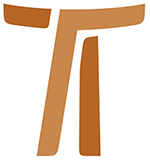 Br. Mauro Jöhri OFMCap POSIEDZENIA RADY GENERALNEJ
10 Luty 2016www.ofmcap.org© Copyright by:Curia Generale dei Frati Minori CappucciniVia Piemonte, 7000187 RomaITALIAtel. +39 06 420 11 710fax. +39 06 48 28 267www.ofmcap.orgUfficio delle Comunicazioni OFMCapinfo@ofmcap.orgRoma, A.D. 2016  POSIEDZENIA RADY GENERALNEJProt. N.00076/16Rzym, 10 luty 2016DO WSZYSTKICH MINISTRÓW I KUSTOSZY ZAKONUKochani Bracia,
Niech Pan obdarzy Was pokojem!Aby jeszcze bardziej usprawnić posługę, jaką nasza Kuria Generalna powinna spełniać dla całego Zakonu, pojawia się konieczność przekazania Wam odpowiednich wskazań odnośnie do dokumentów, które wysyłacie w związku z różnymi sprawami dotyczącymi życia Waszych okręgów zakonnych.W ciągu ostatnich lat dokumentacja, jaka docierała do nas z różnych okręgów, w przeważającej ilości przypadków była w formacie elektronicznym, a dopiero potem, przez pocztę zwykłą lub kuriera, przychodziły do Kurii oryginały na papierze. Konkretnie, bywały przypadki, kiedy to dokumenty oryginalne przychodziły do Kurii z bardzo dużym opóźnieniem, czasem z powodu problemów po stronie poczty (lokalnej lub międzynarodowej), innym razem z powodu opóźnienia w wysyłaniu ich przez odpowiedzialnych w okręgach zakonnych. W jeszcze innych przypadkach pojawiały się różnice pomiędzy materiałem wysłanym drogą elektroniczną a tym, który nadchodził w oryginale na papierze. Stworzyło to nie mało trudności w naszych urzędach administracyjnych i w relacjach ze Stolicą Apostolską.Dlatego, aby usprawnić przepływ docierających do nas dokumentów, od tej pory zwykłą praktyką naszej Kurii będzie akceptowanie jedynie dokumentów oryginalnych; powinny one docierać do Rzymu nie później niż na dziesięć dni przed rozpoczęciem posiedzenia Rady Generalnej.Poniżej podaję Wam terminy następnych posiedzeń Rady Generalnej:7-18 marca 2016;20 czerwca-1 lipca 2016;19-30 września 2016;14-18 listopada 2016;9-20 stycznia 2017;27 marca-7 kwietnia 2017;19-30 czerwca 2017;18-29 września 2017;20-24 listopada 2017;8-19 stycznia 2018;12-23 marca 2018;18-29 czerwca 2018.Przypominam Wam jednak, drodzy Bracia, że nie wyklucza to posługiwania się kontaktem elektronicznym w korespondencji z Sekretariatem Generalnym (sg@ofmcap.org) i z Prokuraturą Generalną (procura@ofmcap.org), dzięki któremu wspomniane urzędy będą mogły Wam służyć potrzebną pomocą. Możecie nadal wysyłać, z wyprzedzeniem, różne dokumenty w formacie elektronicznym, aby uniknąć konieczności wysyłania ich po kilka razy w wypadkach, kiedy dokumentacja jest błędna lub niepełna. Tym nie mniej, zaczniemy je opracowywać dopiero po otrzymaniu oryginałów.Powyższa zwykła praktyka Kurii Generalnej będzie oczywiście otwarta na ewentualne wyjątki, dyktowane obiektywną koniecznością, które będziemy brali pod uwagę indywidualnie.W duchu współpracy, proszę Was o stosowanie się do powyższych wskazań. Korzystam z okazji, aby pozdrowić Was po bratersku i życzyć wszelkiej łaski.br. Mauro Jöhri
Minister Generalny OFM Cap.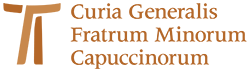 www.ofmcap.org